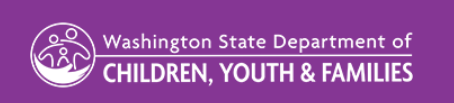 Youth Parenting Support and TrainingBelow is a table identifying programs provided by each facility within the Department of Children, Youth, and Families division of Juvenile Rehabilitation.FacilityProgramProgram Contact/SuperintendentEcho Glen Children’s CenterCurrently, collaborating with Laura Alfani, Strengthening Families Washington Administrator, Strengthening Families team for parenting classes on and off site. They plan to launch this program next monthAmy TuriGreen Hill SchoolCurrently, do not offer programs. Previously worked with Keoki Kauanoe who is the Director of Father Engagement at Family Education Support Services.  He is a Master Trainer for Nurturing Fathers.  He serves on the Governor’s Child Support Schedule Workgroup and Washington State Interagency Fatherhood Council.Jennifer RedmanNaselle Youth CampDoes not have a program 100% dedicated to parenting.Initial exploration with Parents as Teachers organization based in Lewis County that is interested in sharing its training with JR youth at Naselle Youth Camp and Green Hill School. Parents as Teachers is the overarching program philosophy of providing parents with child development knowledge and parenting support. The Parents as Teachers National Center drives that philosophy through four components (personal visits, group connections, screening and resource network) and three key areas of emphasis (parent-child interaction, development-centered parenting and family well-being).HERO program, delivered by Relevant Engagement LLC, is designed to empower and encourage the diverse youth & young adults to be relevant and conscious of what is going on around them and aware of who they truly are. A part of this eight-month program is called MOCA which uses course design from Northwest Indian College’s NWIC SOC 188: Native Brotherhood, Manhood & Fatherhood. This program is delivered two days a week, every other week in-person at NYC from November 2021-June 2022.The MOCA course under the HERO program is anchored in Native Brotherhood, Manhood & Fatherhood. This course focuses on the socialization of indigenous male relationships and society. Develops concepts of native male identities, culture and social relations of power in employment, education and the community. Examines patterns of native male success in and beyond college by fostering connection to cultural identity and social roles. Explores social science research methods of ethnography, ethnomusicology, literature review and case studies on Native masculinity. Explores the ways that culture, class, gender, race & sexual orientation shape social relations in the state of Washington.Patrick EscamillaRegion 1 (1 and 2)Canyon ViewParke CreekRidgeviewSpokaneSunriseTwin RiversWenatcheeYakimaEverettRegion 1Spokane Regional Office:  No resources currently being used.Wenatchee Regional Office:  No resources currently being used.Canyon View Community Facility:  Does not currently use resources but a counselor is exploring.Sunrise Community Facility:  Does not currently have a resource but is exploring.Region 2Yakima Regional Office:  No resource currently being used.Richland Regional Office:  No resources currently being used.Parke Creek Community Facility:  No resources needed at this time.  (younger boys)Ridgeview Community Facility:  Accesses resource at Memorial Hospital as needed.Twin Rivers Community Facility:  Great resource, “24/7 Dad”, class/groups provided by You Medical, accessed as needed.Lori KeslRegion 2 (3 and 4)SeattleWoodinvilleCurrently, do not offer programs.Ryan PintoRegion 3 (5 and 6)KitsapOakridgeOlympiaTacomaTouchstoneVancouverCurrently, do not offer programs.David Charles